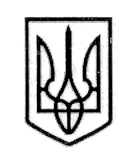 У К Р А Ї Н АСТОРОЖИНЕЦЬКА МІСЬКА РАДА ЧЕРНІВЕЦЬКОГО РАЙОНУЧЕРНІВЕЦЬКОЇ ОБЛАСТІВИКОНАВЧИЙ КОМІТЕТР І Ш Е Н Н Я01 грудня 2022 року                                                                                № 296 Про уточнення показників міського бюджету на 2022 рік          Керуючись Бюджетним кодексом України,  статтею  61 Закону України «Про місцеве самоврядування в Україні»,  рішенням ХVІІ сесії Сторожинецької міської ради  VIIІ скликання від 23 грудня 2021р. № 456-17/2021 «Про міський бюджет Сторожинецької  територіальної громади на 2022 рік», враховуючи рішення ХХVІ сесії Кам’янської сільської ради VІІ скликання від 24.11.2022   № 77-26/2022  «Про внесення змін до бюджету Кам’янської сільської територіальної громади на 2022 рік», рішення ХVІІ сесії Красноїльської селищної ради VІІ скликання від 25.11.2022   № 32-17/2022  «Про внесення змін до бюджету Красноїльської селищної територіальної громади на 2022 рік»ВИКОНАВЧИЙ КОМІТЕТ МІСЬКОЇ РАДИ ВИРІШИВ:1.Збільшити дохідну частину загального фонду міського бюджету по коду 41053900 «Інші субвенції» на суму 125 273,00 (сто двадцять п’ять тисяч двісті сімдесят три)  гривні. 2. Збільшити видаткову частину загального фонду міського бюджету:2.1. за бюджетною програмою 0111151 «Забезпечення діяльності інклюзивно-ресурсних центрів за рахунок коштів місцевого бюджету» на суму 15 273,00 (п'ятнадцять тисяч двісті сімдесят три) гривень, з них по КЕКВ 2210 «Предмети, матеріали, обладнання та інвентар)» 15 273,00 (п'ятнадцять тисяч двісті сімдесят три) гривень;2.2. за бюджетною програмою 0112010 «Багатопрофільна стаціонарна медична допомога  населенню»  на  суму  50 000,00  (п’ятдесят  тисяч)  гривень, з  них по КЕКВ 2610 «Субсидії та поточні трансферти підприємствам  (установам, організаціям)» 50 000,00 (п’ятдесят тисяч) гривень;продовження рішення виконавчого комітету від 01 грудня 2022р. № 296 	2.3. за бюджетною програмою 0112113 «Первинна медична допомога населенню, що надається амбулаторно-поліклінічними закладами (відділеннями)» на суму      60 000,00 (шістдесят тисяч) гривень, з них по КЕКВ 2610 «Субсидії та поточні трансферти підприємствам (установам, організаціям)» 60 000,00 (шістдесят тисяч) гривень.3. Фінансовому відділу міської ради внести відповідні зміни до річного  та помісячного розпису асигнувань міського бюджету на 2022 рік та подати дане рішення на затвердження чергової сесії міської ради.  4. Контроль за виконанням цього рішення залишаю за собою.Сторожинецький міський голова                                          Ігор МАТЕЙЧУК                                              Підготував: 			       Начальник Фінансового відділу                                                Ігор СЛЮСАРПогоджено:Перший заступник міського голови                                        Ігор БЕЛЕНЧУК Начальник відділу організаційноїта кадрової роботи                                                                      Ольга ПАЛАДІЙНачальник юридичного  відділу                                               Олексій  КОЗЛОВ Начальник  відділудокументообігу та контролю                                                     Микола БАЛАНЮК                                                                